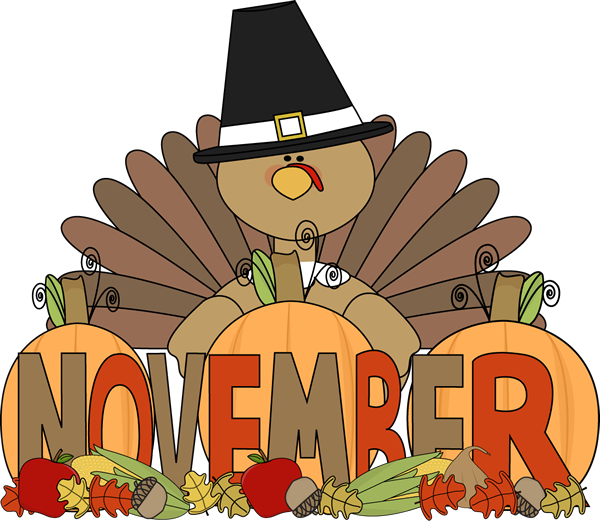 Fourth Grade NewsletterEnglish Language ArtsReading     This month our classes will launch into a world of nonfiction text.Our unit is called Reading the Weather, Reading the World. Students will have the opportunity to explore nonfiction texts on their levels in various topics. They will learn to collect and organize information and transform it into a research project. **Please make sure your child is reading for 30 minutes every night and recording it in their reading logWriting     During our writing workshop, we will begin writing a personal persuasive essay.   Students will come up with a strong these by thinking about life issues that come up in their own personal lives and in stories they have read. They will support their thesis with various reasons and examples. Math     We will be completing the unit on multiplication of 1-digit numbers and move onto multiplying by 2-digit numbers. Word problems are an important part of our curriculum! We use the Problem Solving steps as a tool to help guide the students through the word problems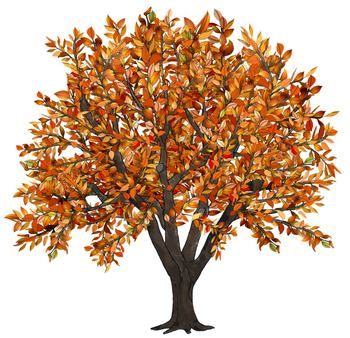 ContentSocial Studies      Students are finishing up learning about Native American daily life. They’ve learned about the North Eastern Woodland Tribes, and will begin to move onto the next unit which teaches about the First Explorers. ScienceStudents continue to learn about Energy Conservations and will be moving into learning about vision and light.Important DatesNov 2- Fall Dance Nov 6 – Election day - NO SCHOOLNov 12- Veterans Day NO SCHOOLNov 15- Report Cards – Parent Teacher Conference        Half Day for all  studentsNov 22-23 – Thanksgiving Recess – NO SCHOOL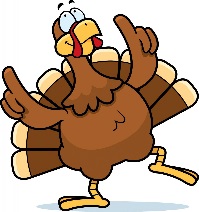 